ГУ школа – лицей N 16Стриха Елена ВикторовнаУчитель изобразительного искусства и черчения.Стаж работы 17лет.Категория первая.Конспект урока изобразительного искусстваТема: «Зимние виды спорта. Изображение фигуры человека в движении.»6 классЦель: Научить изображать фигуру человека в движении, соблюдая пропорции.воспитательная – воспитывать в учащихся способность эмоциональной отзывчивости на прекрасное в жизни, уважительное отношение к продуктам, созданными руками человека, воспитывать любовь к спорту, стремление добиваться своей мечты;творческая – сформировать представление о спорте как особом виде искусства, показать роль спорта в жизни человека;образовательная – закреплять знания о пропорциях тела человека, совершенствовать умения и навыки в изображении фигуры человека, развивать ассоциативно -образное мышление, творческую фантазию.Тип урока: комбинированный с элементами интеграции. Форма работы:  совместно-индивидуальная. Техника работы: Графика.Приёмы и методы: беседа, прогнозирования, наглядно-иллюстративный. Оборудование для учителя:  ТСО (мультимедийный проектор) динамические таблицы для учащихся “Последовательность этапов выполнения работы”, шаблоны.Оборудование для детей: принадлежности для выполнения работы: альбом,  карандаши, фломастеры. Литературный ряд: стихотворения о спорте.Зрительный ряд: презентация на тему «Фигура человека в движении. Спорт», Ход урокаI. Оргмомент. - Здравствуйте уважаемые гости, ребята, начнем наш урок! -Садитесь.Проверка готовности к уроку.II. Сообщение темы и цели урока.1.Определение темы урока.(Учитель читает стих)Отточенная пластика движений.
Мгновенная реакция броска.
О спорт! Ты воспитатель поколений.
Большого друга верная рука.
Чтоб бегать, плавать, двигаться умело,
Противника, играя, побеждать,
Пускайте тело без сомненья в дело!
Нет больше чести, чем себя создать!
Спорт дарит нам энергию здоровья,
Упорство, силу духа, красоту.
Спорт учит нас на мир смотреть с любовью,
В реальность воплощать свою мечту. - О чем будем говорить на уроке? ( о спорте)- Спорт – это особое искусство, в котором человек создает себя и духовно, и физически. Фигура спортсмена отличается красотой пропорций.2. Определение цели урока.- Что обязательно необходимо соблюдать при выполнении изображения фигуры спортсмена? (пропорции)- Верно ребята. - На каких уроках вы слышали слово пропорции? (на уроках математики)- Что определялось словом «пропорции»? (соотношение частей) Так как красота любого вида спорта наиболее полно выражается в движении, скажите, чему нам необходимо сегодня на уроке научиться? (научиться изображать фигуру человека в движении с соблюдением пропорций)Слайд Цель: Научиться изображать фигуру человека в движении, соблюдая пропорции, отобразить в рисунках красоту и грациозность спортаIII. Работа по теме урока.1. Вступительная беседа. - Ребята, как вы думаете, для чего нужен спорт? (ответы детей: Спорт объединяет страны, народы, дарит красоту человеческого тела, здоровье, воспитывает силу духа).- Спортсменам не легко даются достижения. Ведь побуждает человека к саморазвитию мечта. Спортсмены упорно добиваются своей цели, они действительно выдающиеся люди. Не зря в древней Греции скульптурные изображения победителей олимпийских игр делались из самого прочного материала – мрамора, подобно изваяниям богов и царей.        --А знаете ли вы, изображение какой древней скульптуры человека принята в качестве символа современного олимпийского движения? Работа скульптора Мирона, одна из прославленных статуй древней Греции «Дискобол».Стих про фигурное катание
Чарует взоры танец фигуристки, Едва касаясь льда, летят коньки!
Глаза горят игрой, как у артистки,
Движенья грациозны и легки!Талантом нужно обладать не малым,
Чтоб на коньках изящно танцевать!
Сиять улыбкой, вставать, если упала,
И в быстрый ритм умело попадать!- Ребята, а вы любите спорт? Кто из вас мечтает стать спортсменом? Кто посещает секции в нашей школе?Удачи вам, ребята! -Так как за окном у нас зима, то мы сегодня будем учиться изображать зимние виды спорта. Какие зимние виды спорта вы знаете? (перечисляют) Их очень много.  Демонстрация слайдов с изображениями зимних видов спорта.Итак, ваша задача: выбрать вид спорта, изобразить фигуру человека в движении соблюдая пропорции Для изображения движения ещё во времена Возрождения для изображения различного положения тела художники использовали схематичные рисунки. Их проще преобразовывать и изменять, работая над поиском наиболее точного движения. (Образец наброска на доске).Методический рисунок: схема движения фигуристки.Работа с понятием пропорции.Перед этим давайте вспомним - Что же такое пропорции?  (это размерное соотношение частей предмета или предметов между собой). Молодец, правильно.Давайте вспомним основные пропорции фигуры человека, для достижения нашей цели мы используем некоторые из них. Ответьте на мои вопросы.Итак, сколько раз размер головы содержится в росте высокого человека? (8 раз)Как делится фигура человека в линии тазобедренного сустава? (пополам)МолодцыДля удобного определения пропорции длины рук, разделим длину туловища на три части, где нижняя треть туловища является частью до пояса. А теперь проделайте одно действие: сядьте прямо и прижмите локти к туловищу. Определите, какой части туловища касаются локти? (пояса). От плеча до пояса расстояние равно 2\3 длины туловища, отсюда мы можем сделать вывод что длина руки до локтя в среднем равна чему? (2\3 длины туловища)На какие части делится рука в локтевом суставе? (на две равные части) согните руки в локтевом суставе и убедитесь сами.На какие части делится нога человека в коленном суставе? (на две равные части) Чтобы на собственном опыте убедиться в этом, присядьте на корточки (дети присаживаются на корточки): вы сядете на свои пятки. Сделайте глубокое приседание и попытайтесь плечами дотянуться до коленей. Молодцы, садитесь на места. Вы почти дотянулись коленями до плеч, но не следует забывать, что при этом ваш позвоночник изогнулся в отличии от бёдер ног.  Что оказалось длиннее туловище или бедро? (рисунок сидящего на корточках человека). (Туловище длиннее)Чтобы определить длину ног относительно длины рук, вспомните, когда вы приседали на корточки, вы почти доставали коленями до плеч т.е. мы можем сделать вывод что длинна ног до колена незначительно меньше длины туловища, но длиннее чем длинна руки до локтя, которая равна 2\3 туловища. То есть ноги…(длиннее рук)(демонстрация изображения спортсмена) Так же отличаются ноги от рук и по ширине -мышцы на ногах шире и крепче они ведь перемещают наше тело. Давайте проверим пропорции конечностей по ширине: Обхватите ладонью запястье, а затем предплечье. Определили разницу?Где наши руки шире?(в верхней части, у плеча)  У спортсмена мышцы очень хорошо развиты и разница в верхней части конечности и нижней её части ещё больше. (фото конькобежца)СлайдыВозьмем эти пропорциональные соотношения для выполнения фигуры человека в движении. Используйте в работе динамические таблицы, что лежат у вас на столе, выполняя рисунки поэтапно, в соответствии с порядковым обозначением.Работа по карточкам Для того чтобы вам легче было построить схему движения, выбранного вами изображения, выполните упражнения, расположенные ниже и выделенные рамкой: постройте карандашом схему движения на силуэте спортсмена. Вы заметили, что не все схемы имеют равную длину рук и ног. Скажите, почему?  (конечности повёрнуты в различном направлении) Выделите карандашом силуэты с изменёнными пропорциями.  На этих же таблицах в нижней части расположены варианты конечной проработки наброска.Повторение пройденного материала Выполняя работу, вспомните, как вы отмеряли равные расстояния в построении рисунка при изображении симметричных предметов натюрморта используя карандаш. Покажите пожалуйста. (ученики показывают приёмы работы).Молодцы. Вам поможет этот-же приём и сегодня на уроке при построении фигуры человека. Постарайтесь изобразить своё, необычное движение спортсмена. В конце урока мы всем классом рассмотрим самые интересные наброски и работы желающих показать своё творчество. У кого возникли затруднения в построении наброска я вам помогу.(Методический рисунок с построением схемы движения на доске.)Практическая работа.Итак, спорт – это искусство, в котором человек создает себя, преодолевает трудности, стремится к мечте. Но спорт еще и дарит нам вдохновение. Давайте познакомимся с вашим творчеством. А сейчас вы расскажете о своих работах.К доске приглашается группа учеников с работами. Коллективное обсуждение работ.Итог урока. Рефлексия.- Что же такое пропорции?- Что вам понравилось на уроке?Какие были трудности?Что нового узнали?Чему научились?Сможете сами выполнить рисунок?  Домашнее задание .Выполните самостоятельно дома набросок ещё одного вида спорта в цвете.Урок окончен.Досвидания.Выставление оценок.Приложения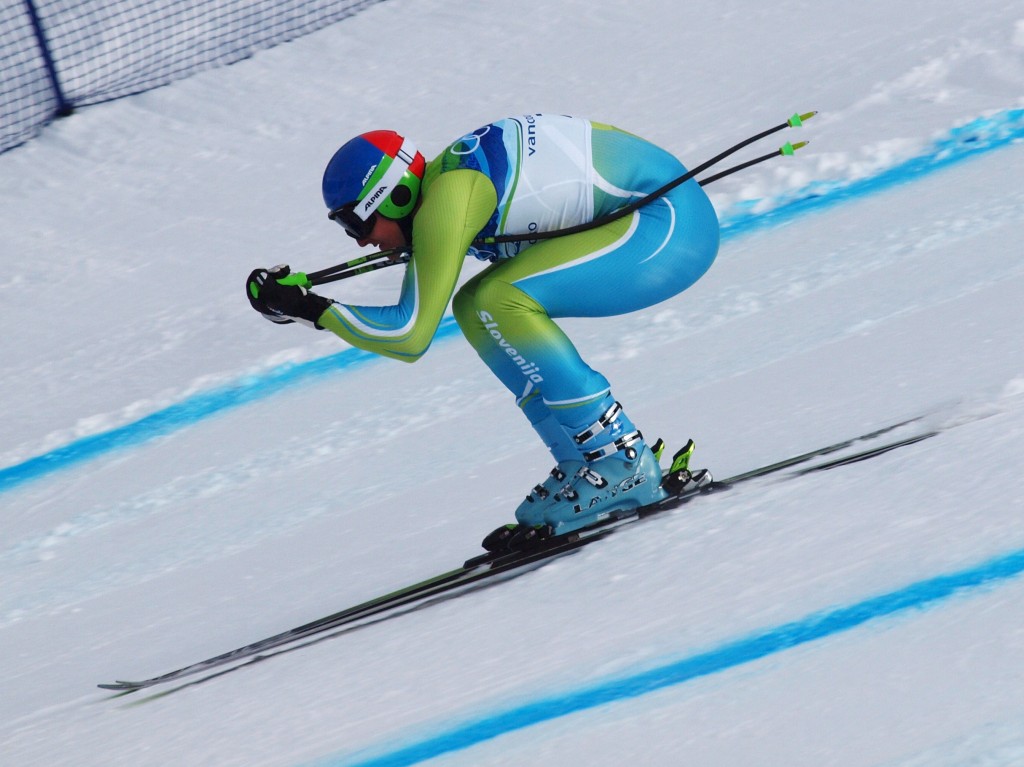 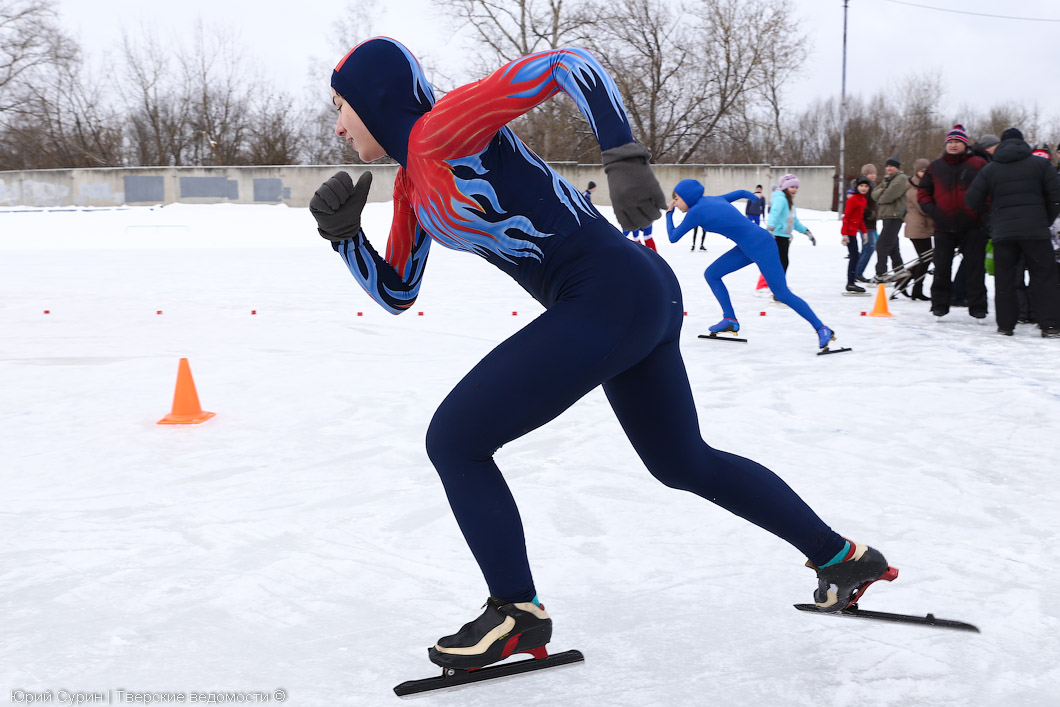 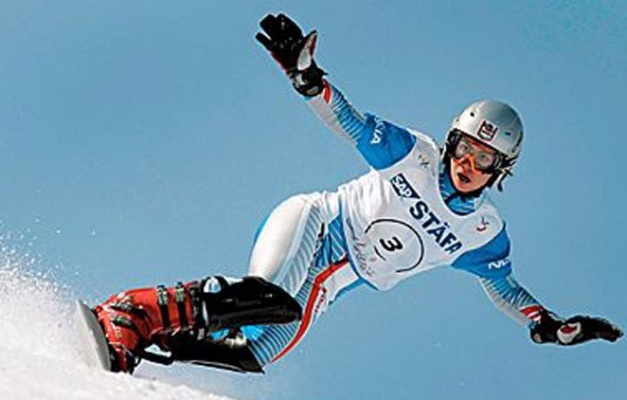 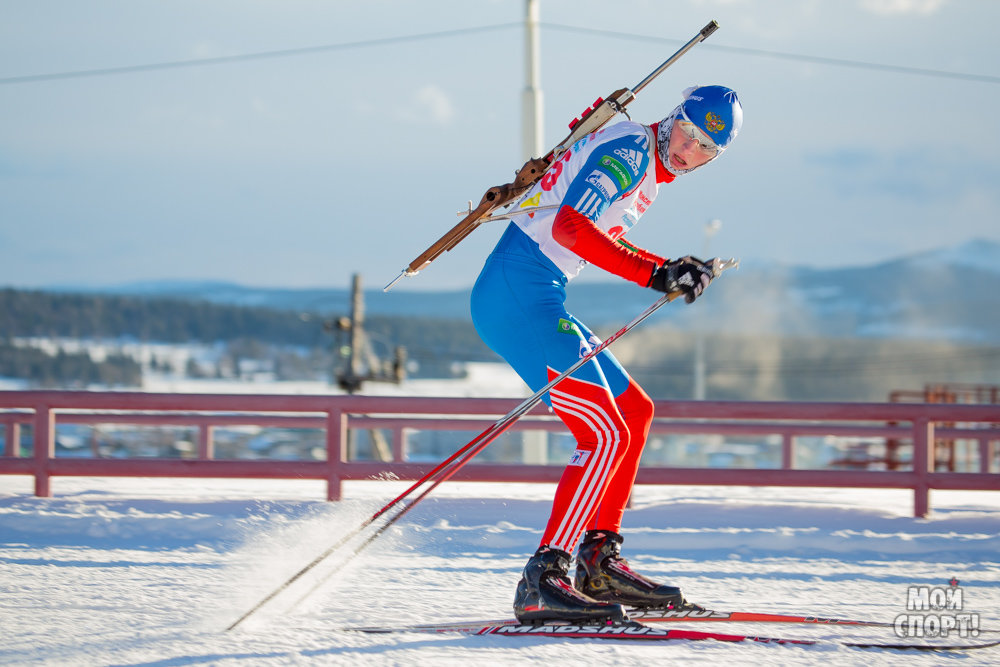 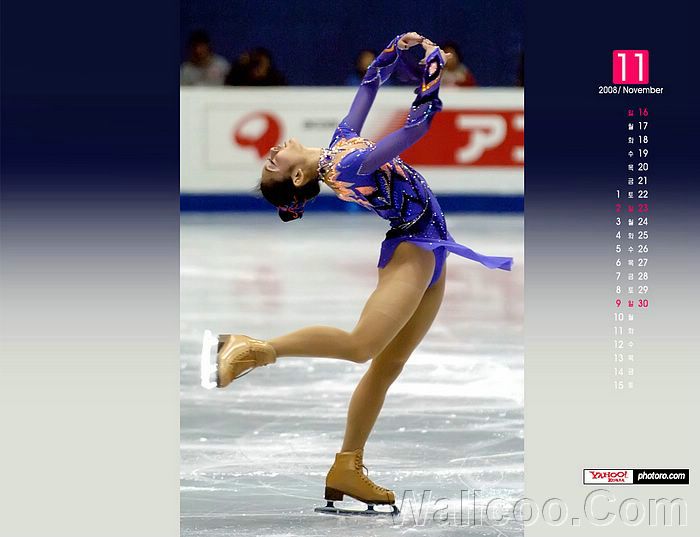 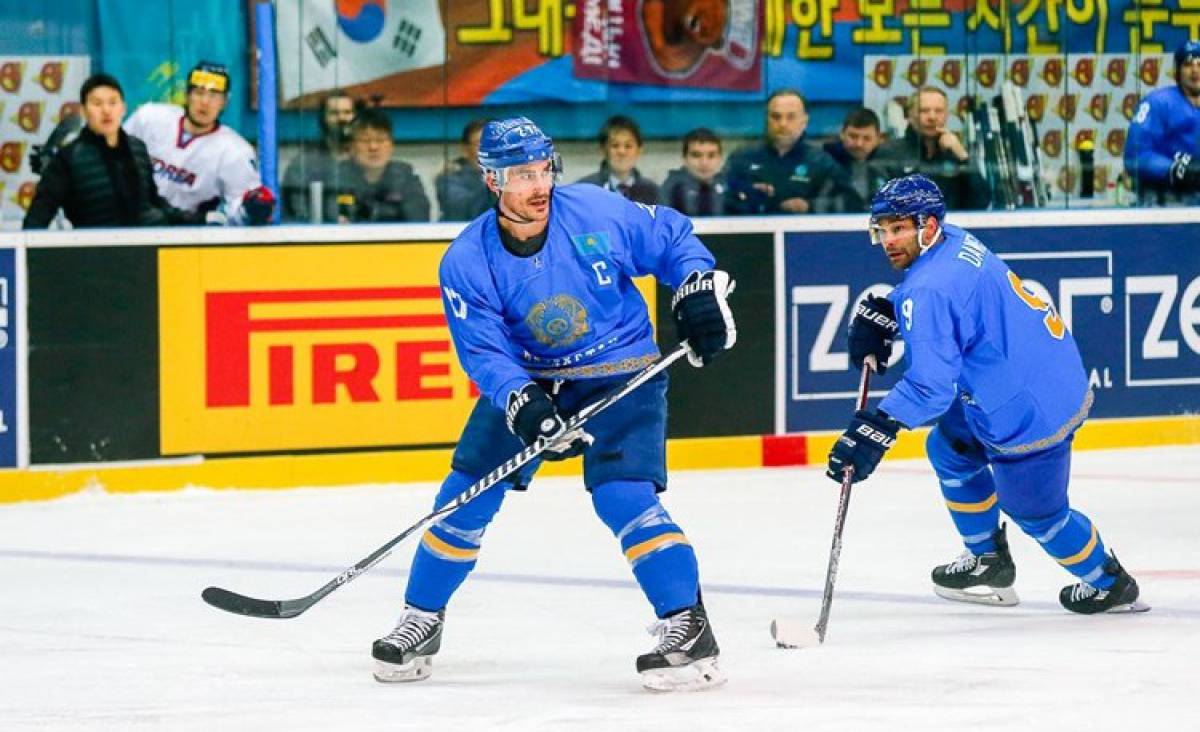 